Winsted Area Child Care Center, Inc.Family Newsletter!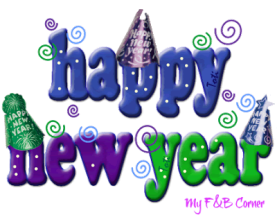 	  January 2015We trust that you had a wonderful holiday and Happy New Year.  This newsletter is the start of a new way of communicating to you our families and friends on the happenings going on at Winsted Area Child Care Center.  It will include information about upcoming events, dates to remember, classroom news and other important information.  Our hope is to keep the lines of communication open.  Important Dates to Remember… January 29, 2015…………… Family Literacy Night.  This event is open to families in both programs.Family Literacy NightReading with  your children is the most important time you can spend with them.  We would like to start the year off with a night to come together with other families for a reading of “The Mitten” by Jan Brett.  The reading will include puppets and a make and take project.  We will begin with a light dinner at 6:00 pm.CurriculumOur director, Rachel Tway Grant, secured a grant that will allow our Center program and the BASE program to purchase new curriculum.  We will be placing the order in the next week.  The staff is very excited to share these new tools with your children.Winter WeatherWinsted Area Child Care with try to be open and stay open during stormy weather.  However, there may be an occasion when we may have to close for the day or close early to be sure that our staff as well as our families can get home safely.  Please be sure to watch for closings on Face book and the local TV stations.Winter Clothing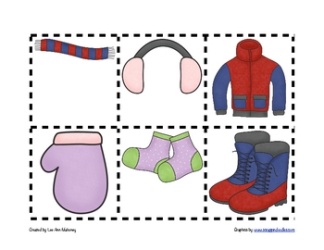 In the event that we do get some nice snow with temperatures in the 30’s we will venture outside for some fresh air.  Please be sure to have snow pants, boots, hats and mittens along with a winter coat for your child each day.B.A.S.E News!Ms. Ashley Clement will be taking over in classroom 3 and Ms. Michaela Houle will be taking over the CHAMPS program.  We welcome them into their new positions.Themes:  Giving Back, Shel Silverstein, Black History Week and Winter Science.  The classrooms are also sponsoring a Canned Food Drive for the month.  (Canned goods will donated to our local food bank)From our Office Manager…Shannan would like to report that the W10’s will be available by the end of the month.From the Classrooms….Infant:  Ms. Juanita and Ms. Jessica took the opportunity during the ½ days to tackle a closet.  They emptied and re-organized, it looks great!Toddler One:  During the month of January some of the older infants who have turned one will transition.Toddler Two will be adding some new students from Toddler One.  Toddler Three is adding a new science center watch for new things!Preschool One has received a new student that began in December and another one in January.Preschool Two is having a guest chef come to the classroom during the week of January 12th to make homemade pizza.  Thank you Ms. Rachel’s dad!Preschool Three is getting a classroom pet!Staff News!We would like you to join us in congratulating Ms. Jessica Arthur; she recently earned her Bachelor of Science Degree from Post University.  Several others of our staff are continuing their education and will soon join ranks with our Bachelor degree teachers.Make way for Babies!  Several of our staff will be giving birth this Spring and Summer!  Congrats to: Ms. Stefanie; P3,  Ms, Ali; P2, Ms. Holly at BASE  Maybe it’s the water!Kindergarten RegistrationBelieve it or not, it is really time to pre-register your child for Kindergarten. If your child will turn five before December 31, 2015 they are eligible to enter Kindergarten in September of 2015.  Please see your child’s teacher or Barbara, our Education Manager for a form.  We would like to have all the children from the center registered before the middle of January.  